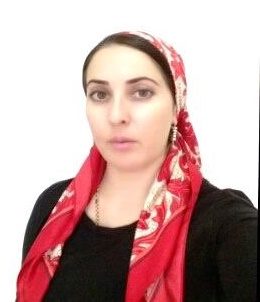 СОВЕТ ДЕПУТАТОВ ИТУМ-КАЛИНСКОГО СЕЛЬСКОГО ПОСЕЛЕНИЯ(с.Итум-Кали, 1 и 2 пер.М.Я.Узуева)ВАШ МУНИЦИПАЛЬНЫЙ ДЕПУТАТИсламова Алиса ПархудиновнаМоб.тел: 8(928) 889-59-44 ТЕЛЕФОН ДОВЕРИЯ:8 (871) 642-22-69